CALL TO ORDERESTABLISH A QUORUMPLEDGE OF ALLEGIANCEPUBLIC COMMENTSPublic Comments provide an opportunity for members of the community to submit input on ongoing matters within the city.Public Comments are limited to three (3) minutes per person; when asked to the podium, please state your name and address. This helps the City Council and staff determine if you are a city resident. The acting chair may elect to respond to comments if the matter is within the jurisdiction of the city or defer to city staff for response. Any matter that warrants testimony and rebuttal may be debated only during a Public Hearing on the matter.CONSENT AGENDAInformation concerning the matters listed within the Consent Agenda has been distributed to each member of the City Council for reading and study, is considered to be routine, and will be enacted or approved by one motion of the City Council without separate discussion. If separate discussion is desired concerning a particular matter listed within the Consent Agenda, that matter may be removed from the Consent Agenda and placed on the regular agenda by request of any member of the City Council.Financial ReportsApril Financial ReportApril Interest ReportADDED AGENDA ITEMS Any matters added to the Agenda at this time will be discussed during the “Other Matters” portion of this Agenda or such time selected by the City CouncilOLD BUSINESS:NoneNEW BUSINESS:Resolution 2024-11, A resolution making appropriations and declaring the tax rate for the FY 2024-25 Budget.OTHER MATTERSPUBLIC COMMENTSPublic Comments provide an opportunity for members of the community to submit input on ongoing matters within the city.Public Comments are limited to three (3) minutes per person; when asked to the podium, please state your name and address. This helps the Planning Commission and staff determine if you are a city resident. The acting chair may elect to respond to comments if the matter is within the jurisdiction of the city or defer to city staff for response. Any matter that warrants testimony and rebuttal may be debated only during a Public Hearing on the matter.STAFF COMMENTSMAYOR & COUNCIL COMMENTSEXECUTIVE SESSION: per ORS 192.660 if necessaryADJOURNMENT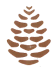 CITY OF LA PINE, OREGONRegular City Council Meeting Wednesday June 26, 2024, 5:30 p.m.La Pine City Hall: 16345 Sixth Street, La Pine, Oregon 97739Available online via Zoom: https://us02web.zoom.us/u/kcs1iC1zopThe meeting location is accessible to persons with disabilities. A request for an interpreter for the hearing impaired or for other accommodations for persons with disabilities should be made at least 48 hours before the meeting to City Hall at (541-536-1432). For deaf, hearing impaired, or speech disabled dial 541-536-1432 for TTY.The Regular City Council meeting is a business meeting of the elected members of the La Pine City Council, in which matters that have come before the City in application, or legislatively/judicially by process can be acted upon under Old and New business. Matters that are not formally before the City or have yet to be initiated by application cannot be officially acted upon. If any party would like to initiate an action through process or application, city administrative staff are available during the regularly scheduled business hours of City Hall to provide assistance.Agenda